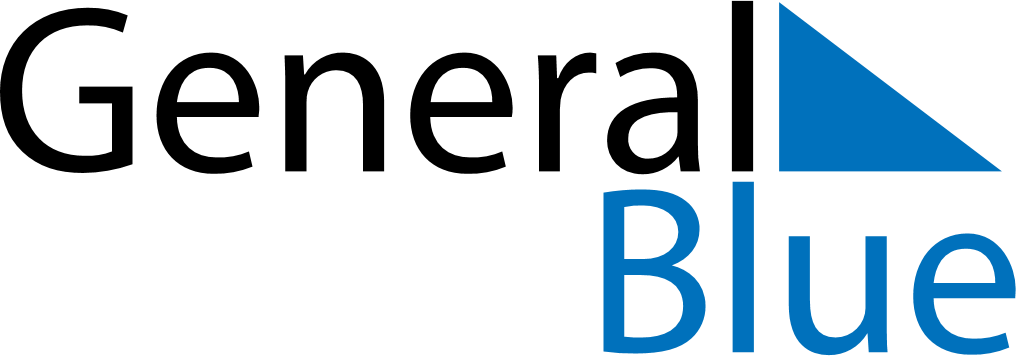 May 2030May 2030May 2030KosovoKosovoMONTUEWEDTHUFRISATSUN12345Labour Day6789101112Europe Day13141516171819202122232425262728293031